UTKAST: Informasjon til grunneier etter periodisk ajourholdNIBIO har fått forslag fra noen landbrukskontor om å lage et utkast til et informasjonsskriv som landbrukskontoret kan sende ut i etterkant av periodisk ajourhold av AR5. Her følger utkast. Det er ment som et tilbud, kommunen må selv vurdere om det er behov for å sende ut informasjon og på hvilken form det eventuelt skal gjøres. Kommunen står fritt til å bruke hele eller deler av denne teksten.Kommunen må også vurdere om informasjonen skal sendes til grunneiere av landbrukseiendom, de som søker om arealtilskudd, eller kun til de som har eiendom med større endringer. For å identifisere hvilke eiendommer som har endringer, vises det til Rapport over endringer etter periodisk ajourhold, se informasjon på nettsiden om endringsanalyse.Her er utkastet:Til eiere av landbrukseiendommer i xx kommune/ Til søkere om arealtilskudd i xx kommuneVi vil informere om at arealressurskartet i xx kommune er oppdatert. Det betyr at arealtallene i gårdskartet ditt kan være endret. Se oppdatert kartDet kan være lurt å se på kartet og arealtallene nå. Det er disse tallene søknad om arealtilskudd blir kontrollert mot ved førstkommende søknadsomgang. Se gårdskart her: https://gardskart.nibio.no For å se på endringer i kartet etter forrige søknadsfrist, velg Endring AR5 i lista på venstre side, og velg deretter det øverste valget: Okt. 2023 – nå. [NB: Må evt. byttes ut slik at det blir riktig årstall!]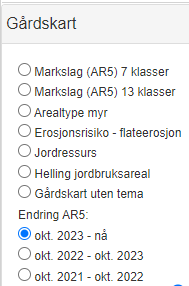 Meld fra til oss på landbrukskontoret hvis det er noe du reagerer på. [Legg inn e-post/telefon, eller det som passer. Hvis landbrukskontoret planlegger et informasjonsmøte eller lignende kan det også være en arena for spørsmål.]Hvorfor er det gjort endringer?Det er Norsk institutt for bioøkonomi (NIBIO) som har oppdatert kartet. Når NIBIO oppdaterer arealressurskartet sammenligner de kartet med det de ser i nye flybilder, sammen med kart med oppdaterte veier og med opplysninger fra første gangs feltkartlegging. De fleste oppdateringer som er gjort skyldes at det har skjedd endringer i landskapet, som nydyrking, nedbygging, tilplanting eller gjengroing. Det kan også være at kartet tidligere inneholdt feil som nå er rettet opp.Det er arealets tilstand som skal legges til grunn for klassifiseringen, ikke bruken av arealet. Eksempelvis skal et område som tilfredsstiller definisjonen for «fulldyrka jord» og kan fornyes ved pløying, registreres som fulldyrka, selv om det brukes til beite.Mer informasjon om arealressurskartet (AR5)På NIBIO sine nettsider kan du finne mer informasjon om kartet AR5. Det er også laget en brosjyre om arealressurskartet.For innmarksbeite er det laget et eget informasjonsark. Les om innmarksbeite på bokmål eller på nynorsk.Videre oppdateringKommunen vil holde arealressurskartet (AR5) oppdatert framover, og legge inn endringer når det skjer endringer i landskapet. Gi beskjed til oss om det er gjort endringer på eiendommen din som påvirker jordbruksarealet. Da er det lettere for oss å holde AR5 oppdatert. Hilsen landbrukskontoret i xx kommunev/ Navn Navnesentelefon/e-post